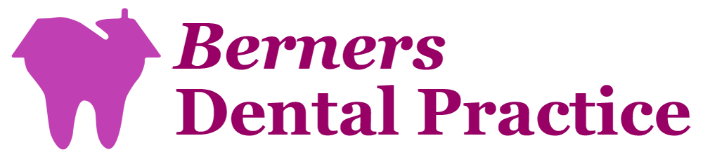    Data Protection PolicyThis practice will ensure data is kept secured from unauthorised access.There is no discussion of confidential, person identifiable information with, or disclosure to, a third party without explicit agreement of the Registered Manager.Transfer of data between cooperating service providers is timely for patient care purposes, sufficient for service provision, restricted to relevant material, and safely transferred. is compliant with the General Dental Council's publication, 'Standards of the Dental Team (2013)' and 'Principles of Confidentiality'. All team members are trained to know and follow these requirements.There is advice on assessing a Patients mental capacity in the Mental Capacity Act 2005 - Codes of Practice.The team is aware of their responsibilities regarding confidential data and will sign a written statement (contained in their contract of employment) about their responsibilities to maintain data protection at all times.Information Governance Lead (may also be known as a Caldicott Guardian) will manage, audit and record observation of current practices and procedures when dealing with confidential information.ProcedureTreat information about patients as confidential and only use it for the purposes for which it is given.Prevent information from being accidentally revealed and prevent unauthorised access by keeping information secure at all times.In exceptional circumstances, it may be justified to make confidential Patient information known without consent if it is in the public interest, for example if requested by police.Any breach of confidence will be reported to the relevant professional bodies to be investigated.Limited Reasons for disclosure are:With the written agreement of the Patient, for insurance purposes or when involved in a complaintOn referral to another ProviderIn the wider Public Interest, involving serious risk to the public or serious crimeBy Court Order, but only the minimum required to complyNo records will be left, or used in a manner, where other Patients or visitors can access or read them.Suitable arrangements will be consistently in place for the safe destruction of confidential data.Information must remain confidential, detailed below are some specific examples of when NOT to disclose:Request from a school about the attendance of a childRequest from a parent (unless sure of being Legal Guardian) about the attendance of a childRequest from a solicitor for information, or someone acting on behalf of a third partyRequest from a family member, even a spouse, about the attendance of a Patient, or to discuss treatmentThe following procedures must be followed to ensure a confidential and secure environment is maintained:There is a safe and private place for confidential discussions with a PatientTelephone conversations with, or about, a Patient cannot be overheard in the public areasAll computers are password protected, and staff must `log out` when not sitting at a computerNo unencrypted portable device is used to transfer or store dataAll postal contacts with Patients are in a plain sealed envelopePatients have a right of access to their records. When requested copies must be produced within 40 days of receipt of a written request. A fee for this service may be charged, in line with Data Protection advice.